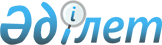 Об утверждении государственного образовательного заказа на подготовку кадров с техническим и профессиональным, послесредним образованием на 2021-2022 учебный годПостановление акимата Западно-Казахстанской области от 8 ноября 2021 года № 232. Зарегистрировано в Министерстве юстиции Республики Казахстан 15 ноября 2021 года № 25152
      В соответствии с подпунктом 8-3) пункта 2 статьи 6 Закона Республики Казахстан "Об образовании", акимат Западно-Казахстанской области ПОСТАНОВЛЯЕТ:
      1. Утвердить государственный образовательны      й заказ на подготовку кадров с техническим и профессиональным, послесредним образованием на 2021-2022 учебный год согласно приложению к настоящему постановлению.
      2. Государственному учреждению "Управление образования Западно-Казахстанской области" обеспечить государственную регистрацию настоящего постановления в Министерстве юстиции Республики Казахстан.
      3. Контроль за исполнением настоящего постановления возложить на заместителя акима Западно-Казахстанской области Нарымбетова Б.Х.
      4. Настоящее постановление вводится в действие после дня его первого официального опубликования. Государственного образовательного заказа
на подготовку кадров с техническим и профессиональным, послесредним образованием
на 2021-2022 учебный год
      Примечание:
      * специальность, по которой возможна подготовка кадров из числа граждан с особыми образовательными потребностями;
      ** специальность, послесредним образованием.
					© 2012. РГП на ПХВ «Институт законодательства и правовой информации Республики Казахстан» Министерства юстиции Республики Казахстан
				
      Аким Западно-Казахстанской области

Г. Искалиев
Приложение
к постановлению акимата
Западно-Казахстанской области
от 8 ноября 2021 года № 232
№ п/п
Наименование специальностей
Государственный образовательный заказ
Стоимость подготовки одного специалиста в месяц (тенге), соответствии с подушевым нормативом финансирования
1
01120100 Дошкольное воспитание и обучение
50
30194
2
01140100 Педагогика и методика начального обучения
100
30194
3
01140100 Педагогика и методика начального обучения**
25
30194
4
01140200 Музыкальное образование
50
30194
5
01140300 Художественный труд
25
30194
6
01140300 Педагогика и методика преподавания языка и литературы основного среднего образования**
25
30194
7
01140500 Физическая культура и спорт
50
30194
8
01140600 Педагогика и методика преподавания языка и литературы основного среднего образования
50
30194
9
01140700 Информатика 
50
30194
10
02120100 Дизайн интерьера
10
30055
11
02120200 Дизайн одежды
10
30055
12
02140100 Декоративно-прикладное искусство и народные промыслы (по профилям)
5
32831
13
02150100 Инструментальное исполнительство (по видам инструментов)
16
30055
14
02150200 Теория музыки
1
99434
15
02150300 Вокальное искусство
2
99434
16
02150400 Хоровое дирижирование
6
99434
17
02150900 Социально-культурная деятельность (по видам)
13
32831
18
02151000 Народное художественное творчество (по видам)
12
32831
19
02210100 Исламоведение
25
30194
20
03220100 Библиотечное дело
25
30055
21
03220200 Документационное обеспечение управления и архивоведение
25
30126
22
04110100 Учет и аудит
100
30126
23
04120100 Банковское и страховое дело
50
35351
24
04140100 Маркетинг (по отраслям)
25
32636
25
06120100 Вычислительная техника и информационные сети (по видам)*
207
32841
26
06130100 Программное обеспечение (по видам)*
125
30126
27
07110500 Технология переработки нефти и газа
50
32841
28
07130100 Электрооборудование (по видам и отраслям)
175
35351
29
07130200 Электроснабжение (по отраслям)
50
32841
30
07130700 Техническое обслуживание, ремонт и эксплуатация электромеханического оборудования (по видам и отраслым)
25
32841
31
07140500 Цифровая техника (по видам) 
33
32841
32
07140900 Радиотехника, электроника и телекоммуникации
75
32841
33
07150100 Технология машиностроения (по видам)
25
32841
34
07150300 Токарное дело (по видам)
25
32841
35
07150500 Сварочное дело (по видам)*
305
35351
36
07151100 Эксплуатация и техническое обслуживание машин и оборудования (по отраслям промышленности)
25
32841
37
07161300 Техническое обслуживание, ремонт и эксплуатация автомобильного транспорта*
150
32841
38
07161600 Механизация сельского хозяйства*
100
32636
39
07230100 Швейное производство и моделирование одежды*
75
32841
40
07240900 Эксплуатация нефтяных и газовых месторождений
25
32841
41
07320100 Строительство и эксплуатация зданий и сооружений
230
32841
42
07320600 Монтаж магистральных локальных и сетевых трубопроводов
50
32841
43
07320700 Строительство и эксплуатация автомобильных дорог и аэродромов
150
32841
44
07321200 Монтаж и эксплуатация оборудования и систем газоснабжения
25
32841
45
08210100 Лесное хозяйство
25
35351
46
08410100 Ветеринария
50
30126
47
09120100 Лечебное дело
100
34774
48
09130100 Сестринское дело
150
34774
49
09130100 Сестринское дело**
25
34774
50
09130200 Акушерское дело
25
34774
51
09880100 Гигиена и эпидемиология
25
34774
52
10120100 Парикмахерское искусство*
37
32841
53
10130300 Организация питания*
275
32841
54
10320100 Пожарная безопастность
100
30126
55
10410300 Организация перевозок и управление движением на автомобильном транспорте
25
32841